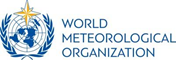 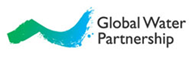  ASSOCIATED PROGRAMME ON FLOOD MANAGEMENT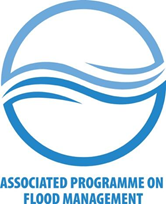 Draft REPORT of the VirtualSUPPORT BASE PARTNERS FORUMReport no: 4824 August 2020Table of ContentsAcronymsADPC                                        	Asian Disaster Preparedness CenterAfDB                                         	African Development BankAPFM                                        	Associated Programme on Flood ManagementCBFM                                        	Community Based Flood ManagementCHy                                           	WMO Technical Commission for Hydrology CIFDP                                        	Coastal Inundation Forecasting Demonstration ProjectCIMA                                        	Centro Internazionale in Monitoraggio AmbientaleDHI                                            	Danish Hydraulic InstituteDRR                                           	Disaster Risk ReductionDSS                                            	Decision Support SystemE2E-EWS-FF 	                          End-to-End Early Warning System for Flood ForecastingEWS                                          	Early Warning SystemFFGS                                          	Flash Flood Guidance SystemFFI                                             	Flood Forecasting InitiativeFGG                                           	Flood Green GuideFM                                             	Flood ManagementGCF                                           	Green Climate FundGFCS                                         	Global Framework for Climate ServicesGHSF                                         	Global Hydrometry Support Facility – (a.k.a. HydroHub)GWP                                         	Global Water PartnershipGWP-WAF    	                           Global Water Partnership West AfricaICHARM        	                           International Centre for Water Hazard and Risk ManagementIDMP                                        	Integrated Drought Management ProgrammeIFM                                           	Integrated Flood ManagementIGAD-HYCOS	                          Eastern Africa Hydrological Cycle Observing SystemIRHA                                         	International Rainwater Harvesting AllianceIWRM                                       	Integrated Water Resources ManagementNGO                                          	Non-Governmental OrganizationNHSs                                         	National Hydrological ServicesNMHSs                                     	National Meteorological and Hydrological ServicesPAC                                           	Project Advisory Committee (for VFDM Project)PEARL                                        Preparing for Extreme And Rare events in coastal regionsSBPs                                          	Support Base PartnersSDGs                                         	Sustainable Development GoalsSWFDP                                     	Severe Weather Forecasting Demonstration ProjectTSU                                           	Technical Support UnitTUD                                          	Technische Universität DresdenVBA                                           	Volta Basin AuthorityVFDM                                       	Volta Flood and Drought Management projectWACDEP       	                          Water, Climate and Development ProgrammeWHOS                                       	WMO Hydrological Observing SystemWMO                                        	World Meteorological OrganizationWYN                                         	Water Youth NetworkWWF                                        	World Wildlife FundSupport Base Partners Forum1.     Executive summaryDue to the situation brought about in 2020 by the Covid-19 pandemic and the subsequent cancellation of face-to-face events, the APFM held their third Support Base Partners Annual Forum virtually. During the meeting, the progress achieved by the APFM during the reporting period 2019-2020, the lessons learned through implementing the new APFM Business Model and the way forward were presented and discussed. The partners gave the following series of recommendations to be implemented in the upcoming year: Link to the presentation: https://wmoomm.sharepoint.com/:p:/s/Services/EZiHPGoyMpdJk30oTyY300MBNYwPQXNTk59AUT0hJNw_xg?e=T6FkeV Recorded video: https://gwp-org.zoom.us/rec/share/wf1_LL6z9FxJbZHtwnv0AqodJL24T6a80Xcc_acNmU4CfLw6dswBlKoqHTMo-lKk?startTime=1598267773000 2.     Opening The Annual Support Base Partners Forum of the Associated Programme on Flood Management (APFM) was held on 24 August 2020 virtually, via Zoom. Opening Words from the Chair: Harry Lins, past president of the WMO CHy, opened the meeting and welcomed everyone to the 2020 Support Base Partner Forum. It was acknowledged that it is unfortunate that this year the meeting cannot be held face-to-face, especially due to face-to-face meetings and travel restrictions imposed due to the COVID-19 Pandemic. It was then highlighted that the meeting had been condensed down to two and a half hours which has put a constraint on the discussion, as well as the amount of material which could be covered. The aim, though, was to discuss what has occurred during the past year, as well as, the plans for the upcoming year. With the limited time frame in mind, the support base partners were asked to consider the urgency of any questions they may have and a follow up meeting for further discussion, if needed, was proposed. Participant Introductions: Opening was followed by an introduction of the 42 forum participants. Full list of participants can be found in Annex I.Welcome notes given by:Johannes Cullmann, Former Director of the Climate and Water Department of WMO. Currently responsible for coordinating water related activities across departments. Johannes noted that, although during the meeting it would not be possible to engage in in-depth discussions, it is still important to use this time to discuss the newly adopted business model as well as, how to further strengthen youth engagement. This time should also be used to structure the processes, activities, interactions and communications that should be occurring in the coming months. So far, GWP, WMO and all the partners in APFM have been on a good track. The programmatic work has shown good impact and there is possibility to strengthen the regional integration of activities.Within flood management, there have been many success stories such as the Volta project, where smaller subgroup communities have been brought together to address important needs. However, there is still room for improvement. More work should be done to develop a transparent way of building activities and communicating them in a way so that everyone can participate. Peter Repinski, Executive Director of GWPPeter Repinski welcomed the participants on behalf of GWP and noted that he was looking forward to welcoming everyone to Stockholm, but nevertheless grateful for the opportunity to meet virtually.  It was highlighted that the collaboration between GWP and WMO started almost 20 years ago, and as the new strategy for 2020 to 2025 begins, collaboration will become even stronger in the upcoming years. In particular, GWPs new strategy has a specific climate pillar, and we need to continue working closely to support this rationale in a number of countries. It is also clear, through the requests received from the help desk, that the need for technical support is as strong as ever. He pointed out also that over the last seven years, APFM has been supported by Frederik Pischke, who has now moved on to a new position within the international climate team of the General Federal Environmental Agency, Germany. This therefore leads to a new phase in which Valentin Aich will be joining the team. While welcoming Valentin, he also expressed his appreciation for the role of Sara Oppenheimer to ensure continuity in the transition period. As previously mentioned by Johannes, despite the difficult circumstances, good progress has been made. For example, with the Volta Project and with the formulation of proposal development, which has continued. The team has also kept communication active between partners, organizing exchanges and making sure the information flow continues. It has also been good to show our level of innovation and flexibility during this time. Peter Repinski noted that his expectations for this meeting were to understand how to make the programmatic link stronger and how to ensure the wealth of expertise in this group is utilized. He also highlighted his interest in learning how we can raise finances together as GWP is currently working on scaling up their resource mobilization efforts. Adoption of the Agenda:The tentative agenda was proposed, and no concerns were raised. As such, the Committee adopted the agenda (Annex II) with no amendments.3. APFM Highlights of the year 2019/2020During Session 1 - APFM Highlights of the year 2019-2020, a short presentation was given by the TSU team. Quick Updates: APFM TSU has continued to implement and support IFM concepts and strategies globally through project or expert services.As discussed during the last APFM’S Annual Support Base Partner Forum in August 2019, in Stockholm, WMO has undergone a constituent body reform, and as of December 2019, the Commission on Hydrology ceased to exist. The new constituent body of WMO can be found in Annex IVAPFM Institutional Development APFM is now placed under the WMO major Hydrological initiative “Flood Forecasting Initiative and the contribution to disaster risk management including Flood (APFM) and Drought (IDMP)” (Congress Res. 24, Cg-18; and Res. 5, EC-71).Its long-term ambition is that “No one is surprised by the flood” The APFM TSU has been moved to the WMO Services Department and embedded under the Hydrology and Water Resources division. More information can be found in the APFM Annual Report 2019-2020. Prof. Marcelo Uriburu Quirno has been appointed by the HCP, Chaired by Jan Danhelka, to oversee the APFM activities with other Members of SC-HYDThe WMO Extraordinary Congress on Water will take place in 2021. Its goal is mainly to discuss the progress on the WMO Vision and Strategy for hydrology development, and the work plans for the eight Hydrological Long-Term Ambitions. WMO has undergone a Secretariat reform, and as of 31 December 2019: the Climate and Water Department is not in place anymore, andits hydrology-related Divisions have been distributed between the Services Department, the Infrastructure Department, and the overall Coordinator for Water and Cryosphere. The APFM is now part of the Hydrological and Water Resources Services (HWR) Division, whereas the IDMP is part of the Applied Climate Services (ACS) Division.Existing and new Letter of Engagement (LoE) between WMO and the APFM Support Base Partners (SBPs) - The existing LoE needs to be revised in order to better reflect the WMO CBR and the Secretariat reform. The LoE with the new SBPs (WYN, IUCN, IRHA, CARITAS-CH etc.) will be signed also in order to develop joint collaboration in the implementation of IFM strategies, flood management in general.In order to achieve WMO long-term ambition “No one is surprised by a flood”, the LoE needs to identify further linkages and new areas of cooperation. The new LoE Agreement will be signed between three parties- WMO-GWP-SBPs.LoE Template is finalized and shared with few SBPs (6 LoE with the SBPs are ready for signature)LoE Template will be shared with other SBPs very soon and then Bi-lateral discussions will be carried out. APFM New Support Base Partners, and their areas of cooperationCaritas Switzerland (CaCH)Weather, water and climate services for the rural poor Hydro-Met observations to improve flood forecasting and Early Warning SystemJoint project proposals development under the overall scope of the IFMWater Youth Network (WYN)Communication and other outreach support IFM pilot projects, training and workshops International Union for Nature Conservation (IUCN)Environmental and Ecosystem servicesJoint project proposal developmentInternational Rainwater Harvesting Alliance (IRHA)Discussion on-goingAPFM Business Model The APFM Business model reflects a cost-recovery approach for any assistance provided through:Technical AssistanceAPFM Linkage with other WMO and GWP activitiesProject proposals Resource Mobilization and OutreachIn the reporting period, The APFM TSU: Continues to provide Expert Service to Member Countries, financial institutions (IDB, World Bank, EF) and WMO initiatives (CREWS)Is exploring new avenues for project proposal submission (CREWS) or expert services on a cost-recovery basis. Volta Flood and Drought Management (VFDM) project activitiesThe official implementation of the Volta Flood and Drought Management (VFDM) project activities started in October 2019. Collaboration between APFM TSU and some of the SBPs for implementing specific activitiesAs of July 2020, the first year Progress Report was submitted to the Adaptation FundMany activities were postponed due to the COVID-19 situationCommunication and OutreachThe restructuring of the APFM website is in the final stage and will go online in September 2020Harmonization with the IDMP websiteFrom May 2019, the Communication Officer is not available in APFM (or in S Department)A Communication Consultant has been hired through ad-hoc SSA, and WYN Volunteers will provide supportA Community of Practice on E2E-EWS for Flood Forecasting will be created very soonIFM HelpDeskThe TSU continued to provide Technical Support through IDM HelpDesk.The IFM HelpDesk remains instrumental in offering assistance to the HelpDesk users requiring Integrated Flood Management strategies and approaches:425 requests received since the inception. There is an average of 38 per year. 51 requests received during the reporting period (August 2019 and July 2020), which represent an increase of 33% compared to the average. Type of requests in 2019 and 2020: 5 asked for Assistance for the Strategy20 asked for Capacity Development26 asked for Rapid GuidanceType of requesting Institution7 private companies/NGOs22 International Organizations11 Governmental Agencies 11 Universities and AcademiaSBP Community ExchangesThe bi-annual SBP virtual forum was held in March 2020SBP LinkedIn page - knowledge community:Only 16 members have joined, out of which 6 are current or former APFM TSU or WMO/GWP staffThe remaining 10 members are from only 5 SBPsWhatsApp Group15 members including 4 from the TSULow participation from the SBPs MembersWYN volunteers will be actively engaging the users of the APFM social media accountsOutreach and Capacity BuildingAttend appropriate events and conferences, possibly on a cost-recovery basisHelps in identifying new avenues for partnership/opportunitiesANYWHERE final progress workshop - WMO was a Board Stakeholder of the project. During the last meeting, WMO provided feedbacks on the project, for the last three and a half years. The preparation of the ICFM-8 session on IFM has been postponed to August 2021 Two MyDewetra webinarsCIMA and DCP to WMO Secretariat and Regional Office staffsCIMA and WYN Members and young professionalsGWP - Latin America under the EUROCLIMA+ projectThe APFM TSU was requested to present the IFM concept and examples of implementation in the context of virtual national training workshops on Integrated Drought Management organized by GWP in three Central American countries (Guatemala, Nicaragua, Honduras)Training Manual for Mainstreaming Gender in End-to-End Early Warning System for Flood Forecasting (E2E-EWS-FF) and Integrated Flood Management (IFM) is under finalization through a Consultant/ExpertTo be tested under the framework of the VFDM project, most probably in September 2021Identifying donors/partners for the pilot testing in other regions (South Asia and Latin America)Possibly apply the manual under the CREWS Cambodia and Lao’s PDRAPFM Staff Updates:As of April 2020, Mr. Frederik Pischke is no longer part of the APFM TSU team. He joined the International Climate Team of the German Federal Environment Agency (Umweltbundesamt - UBA). The TSU is grateful for his continuous support and contribution to the activities of the APFM. He has been appointed as Hydrological Focal point to the SC-AGR From October 12, 2020, Valentin Aich will be taking Mr. Pischke’s position, and will start working with GWPO.Dr Hwirin Kim is now Head of the Hydrological and Water Resources division and overseeing the activities of APFMDr Caroline Wittwer is working as a Consultant and supporting APFM activities (mainly VFDM project), and other WMO on-going initiatives. The Way Forward:The VFDM Project Implementation (PM based in WMO, Executing partners GWP-WA and VBA, and some of the SBPS) is planned between July 2020 to July 2021 and beyondTo identify new opportunities focusing on E2E-EWS-FF (Integrated Flood and Drought management in general) to develop new project proposals through WMO initiatives, GWP (RWPs and CWPs), and the SBPsTo continue providing Expert Services to other WMO and GWP initiatives such as CREWS, WB Hydromet technical support, other financial institutions and regional banksExplore and discuss with the potential donors to support core activities of the APFM (remote possibility...)4. Implementation of Business ModelDuring Session 2 - Implementation of the APFM Business Model, a short presentation was given by the TSU team. APFM Business ModelAs briefly discussed in the Highlights of the year 2019/2020 section, the new APFM Business model now provides Technical Assistance, APFM linkage with other WMO and GWP activities, project proposals and resource mobilization and outreach. APFM is adopting four approaches to implement the new business model. This allows APFM to differentiate its various sources of income in order to be able to keep providing technical services. These approaches are:coming from the development of project proposals or implementation support technical assistance to NMHSs, International Organizations, or Financial Institutionscore activities support from financial partners, or in-kind support from the WMO and GWP resources to further strengthen technical assistance, resource mobilization and outreachIt has the aim to ensure the application of APFM tools and methodologies are in practice. Some of the on-going Expert Services provided through the IFM HelpDeskInter-American Development Bank: to perform E2E-EWS-FF needs and capabilities assessments in Costa Rica and Panama (Agreement under finalization)ECOWAS-WA: to provide technical guidance and support in developing flood management strategies for the 15 ECOWAS Member countries with WASCAL (to be completed before December 2020 - extended to March 2021)Expertise France (EF): seeking advisory support in the design of a flood early warning system’s functional requirements (software and hardware) in the Jordan and Palestine Meteorological Department (Agreement under finalization)World Bank Flood and Drought Policy Engagement Framework: a study to develop a “Flood and Drought Policy Engagement Framework”. This framework undertakes a rapid assessment at National and Regional entities managing flood and drought risks, what are their key policies, laws, regulations, coordination mechanisms and capacity building issues. Not sure if there were further development to this. This happened at the very beginning of the COVID-19 situation. The University of Dundee is requested to provide technical supportAPFM is also providing support to various CREWS projects that are developed in house, by other departments and divisions, and is also providing full guidance of a revision of documentation on an ad hoc basis.Expert Service for the Volta Basin Integrated Flood and Drought Management (VFDM)Due to the COVID-19 situation, the activities are delayed. APFM SBPs such as CIMA and CERFE are providing technical support in the implementation of the VFDM project activities along with DCP, IUCN (UNITAR in the upcoming activities).The TSU will collaborate with External Partners to receive their technical expertise in the implementation phase of the VFDM project as they have: previously worked in the regionimplemented activities similar to the VFDM endorsed project activities.5. Catalogue of ServicesDuring Session 3 - Finalization of APFM Catalogue of Services (CoS) with Introduction of Products of Support Base Partners, a short presentation was given by the TSU team. It was noted that CoS is important for showcasing the products and expertise of APFM and SBPs, as there are no regular updates from SBPs. It can be used to identify possible roles for SBPs in the chain of End-to-End (E2E) Flood forecasting and Early Warning Initiatives. It is also a useful tool for attracting donors or financial institutions to fund the core or project activities of AFPM and its SBPs. The main issue is that APFM TSU is lacking communication staff to constantly update or ask SBPs to provide new information for the CoS. WYN volunteers (Ana and Anthony) will support APFM in outreach and communication activities (including update of CoS)​. Contact details of the communication officer in each of the SBPs are needed in order to share Microsoft sheet and provide the latest information. 6. VFDM ProjectDuring Session 4 - Discussion on the Volta Flood and Drought Management (VFDM) project- the way forward (July 2020-July 2021), a presentation was given by the TSU teamThree components of the VFDM Project:Risk Prevention (risk maps, climate scenarios, ecosystem services, long-term risk management strategy)Concrete adaptation and stakeholder engagement (Early Warning System, pilot sites, nature-based solutions, gender mainstreaming).Governance (strengthening resilience, capacity building of policy-makers, local collaboration).The implementation of activities are on-going, however some of the activities planned in the first year of the project have been postponed to later dates due to travel restrictions imposed by the COVID-19 pandemic.The APFM TSU submitted the first project progress report (PPR) to the Adaptation Fund Secretariat and are currently waiting for the feedback and comments​.The VFDM Activities completed, ongoing and planned until December 2020 can be found in Annex III. Voltalarm EWS: Configuration of cloud-based myDewetra System - DCP Server and managed by CIMA (having global products and information) - https://volta.mydewetra.world/. Integration of existing data and information available with the National Agencies or through various completed and on-going projects (CREWS, CREW, Oti-basin, Hydro-met etc.) On-going consultation with other Partners and projects for developing synergies or complementarities. The VFDM project webpage available at:https://www.floodmanagement.info/floodmanagement/volta-basin/Other Activities: ​Formation of the Project Technical Advisory Committee (PAC) which includes: 6 Permanent representatives of the countries to WMO, 6 VBA National focal points and, 3 International/Regional organization (ECOWAS, WASCAL, CILSS). Challenges:Covid-19 Pandemic and travel restrictionsAvailability of second year project funds from the Adaptation Fund, especially the Implementation and Executing fees (paying the hired staffs - WMO PM, VBA and GWP-WA). 7. Associated Programme on Flood Management – New Project ProposalNew Project Proposal Preparation:The APFM TSU received a request from the WMO CREWS project implementation unit to provide inputs on implementing CBFM strategies and pilot projects in Cambodia and Lao PDR.The TSU, through SBPs will provide a concept note and implementation plan to the CREWS proposal development team. The proposal will be submitted during November 2020 and CREWS steering committee meeting will be held in December 2020. APFM TSU contributed to the Hydrological component of the proposal prepared for the component of CREWS Togo. Lake Chad EWS/HYCOS: Early Warning System Project developed by Lake Chad Basin Commission (LCBC) and GWP Central Africa with technical inputs by a number of partners, including APFM.Pre-concept note submitted to the Adaptation Fund in July 2020 and feedback will be provided soon. The concept note is currently under development and the aim is to submit it during January 2021. TSU provided technical inputs in development of the pre-concept note and is currently supporting the focal point in the development of the concept note.Requests for New Proposals:During the last reporting period there have been very few requests from the SBPs to develop joint project proposals with the TSU. The TSU would like to note that it looks forward to receiving requests and would like to coordinate with any SBP. 8. Wrap up and Final CommentsFeedback Polls: Several polls were held to gather feedback from the participants of the meeting. Two key points were made regarding the organization of meetings for the upcoming year:There have been previous suggestions to have a mid-year meeting as well as this annual meeting in order to take stock of the progress made so far and to assess whether adjustments in the schedule are needed. Such a meeting would be virtual, less so because of COVID-19 but, because the meeting would only need to be an hour or two. February 2021 has been suggested as a possible time. It was also noted that if the COVID-19 situation normalizes by summer 2021, then it is likely that next year's meeting will be held in Iowa, US. This is because the meeting would coincide with the 8th International Conference on Flood Management (originally planned to take place in 2020 but postponed to August 2021). Participants were asked to keep this in mind when making plans for the upcoming year. Concluding Remarks:Considering the different time zones of the participants of this meeting, Harry Lins extended his sincerest appreciation to everyone for attending the meeting. Expressed further thanks to the Water Youth Network and also thanked the TSU members for all their hard work. Overall, this year has been productive despite the challenges and we should all be encouraged that we are on the right path. ANNEX I - List of ParticipantsANNEX II - AgendaAdopted Agenda for the Support Base Partners Forum24 August 2020Time: 2 pm - 4:30 pm (CET)Meeting: Virtually through Zoom  ANNEX III - VFDM Activities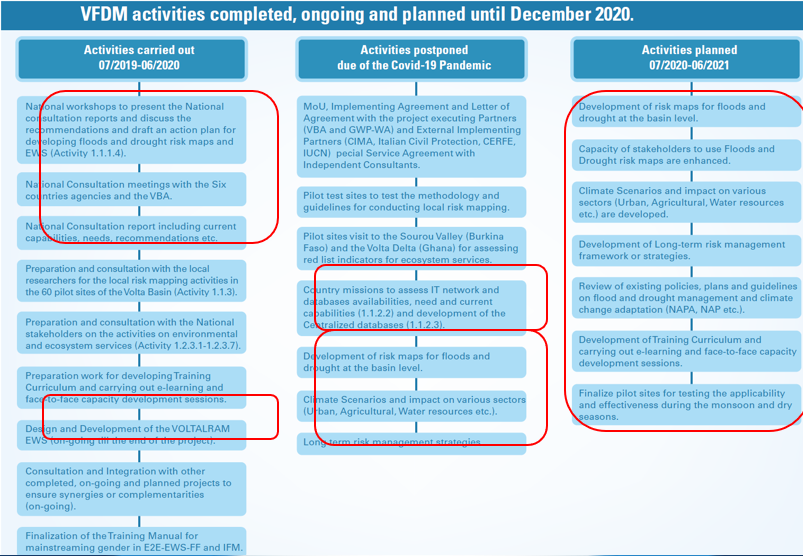 Annex IV - WMO Constituent Body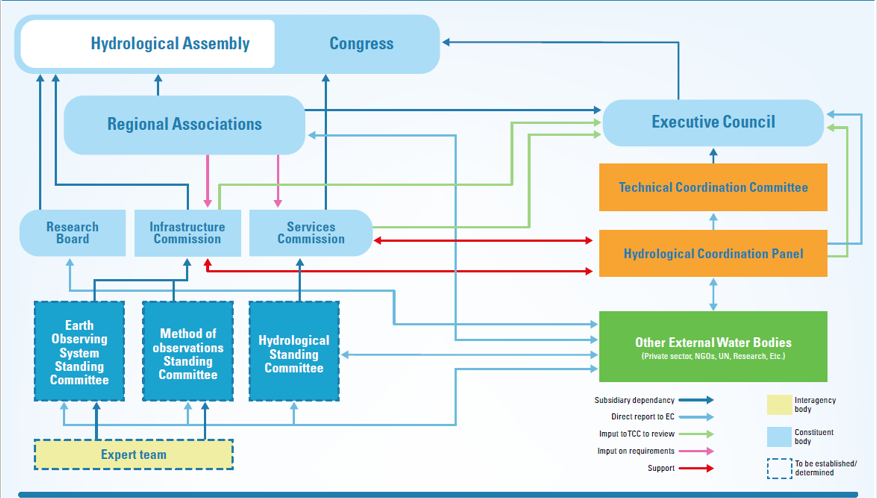 Issue Identified or RecommendationsSolutions Discussed or Action to be takenSBP Collaboration, Outreach, and Catalogue of ServicesSBP Collaboration, Outreach, and Catalogue of ServicesLack of communication between WMO and SBPs, because not enough staff. Difficult to keep the agenda of monthly reports to SBPs.Help from WYN. They will contact the SBPs and better disseminate the information through Catalogue of Services and Social Media channels to younger professional networks as well as other general users. This will start dialogue with partners and professionals of tomorrow.   Series of webinars could be created, that could be only for partners, or open to anyone. This would give the partners opportunities to share informationThe partners could use some of their time to be a support base, and to help the APFM and TSU with information sharing.Time consuming to share with partners because it is a big group.Would be good to prepare a list of thematic topics to work on, and we could then have sub-working groups. Some topics should be identified for example: ‘sharing of work experiences during COVID-19 Pandemic, Joint development of the new project proposals etc.’ Should do that in the coming weeks.Partners could be put in the different blocks, depending on what they are working on, instead of alphabetical order.General Discussion PointsGeneral Discussion PointsWith the COVID situation, it is difficult to carry on the activities as before.Adaptation to virtual interactions is necessary.Data is available but various agencies are not ready to collaborate. It is challenging to bring them together.These agencies need to see that little effort will be needed after the end of the project, and that the information given will last a long time.Transboundary issues are the most difficult ones to deal with.Necessity to understand that certain situations are too complex to be resolved by us.Reception of requests for additional things in the VFDM project from different countries, but this is not possible because of the commitment made to donors. Need to come together and identify a solution that would fit everyone.New Project Proposal Development or Expert service with the involvement of SBPs– Proposals from SBPsNew Project Proposal Development or Expert service with the involvement of SBPs– Proposals from SBPsNot enough staff for TSU to handle more tasks such as develop new project idea and approach donors. Partners could give their support, by sharing avenues to submit IFM project proposals, so joint project proposals can be developed together between partners and the TSU. The Business Model had to change because there are no more co-owners. The team can help facilitate interactions between partners, without being too implicated in the relationship. This could help lead to partnerships of project proposals, or consultancy (expert services) between partners for example. Teleconferences are maybe not the best solution to replace meetings. Maybe some tools could be used to allow the partners to talk about a question raised, where the floor would be open for 3-5 days for example. Sharing documents on LinkedIn can be problematic, since it is easy to ignore a document there. The document could be shared during webinars that would happen at the end of every month/quarter or directly through emails. OrganizationNameTitleUniversity of Dundee, UKAndrew AllanWater Youth NetworkLydia CumiskeyAnthony CarioWYN MemberFocal Point VolunteerIHE DelftBiswa BhattacharyaAssociate Professor of HydroinformaticsCIMA Research FoundationAntonio ParodiDirectorCERFEGabriele QuintiDirectorWMOCaroline Wittwer BonnefousHydologist and ConsultantIAHS - International Association of Hydrological SciencesChristophe CudennecSecretary GeneralTecnische Universität DresdenFiras AljanabiSenior Scientific CoordinatorDeltaresHerman Van der MostSenior Advisor Flood Risk ManagementICHARMMamoru MiyamotoResearcher and Executive Manager of IFI Secretariat Associate Professor, National Graduate Institute for Policy Studies (GRIPS)CIMA Research FoundationMarco MassaboProgram DirectorWater Youth NetworkAna Cecilia EscaleraFocal Point VolunteerUNITAR-UNOSATImra HodzicResearch Associate Fellow, Disaster Risk Reduction and Climate ServicesPROHIMETAngel Luis Aldana ValverdeInternational Consultant, WMO and WBDHIChengzi ChewBusiness Development Manager - Emerging Technologies Caritas SchweizBoris OrlowskiProgram Director TajikistanGWPGergana MajercakovaSenior Learning SpecialistAsian Disaster Preparedness Center (ADPC)Hans GuttmanExecutive DirectorUNOSAT United Nations Institute for Training and Research (UNITAR)Luca Dell’OroHead Disaster Risk Reduction, Disaster Mapping and Climate ServicesWMO Hydrological Coordination Panel and Standing Committee on HydrologyMarcelo Uriburu QuirnoWMOMichael SchwabJunior Professional OfficerGWPPeter RepinskiChief Operations Officer and Interim CEOPolytech Nice-Sofia / Nice - Sophia Antipolis UniversityPhilippe GourbesvilleProfessorGWP Rianna GonzalesYouth Engagement SpecialistWMORoberto Silva VaraHydroSOS Project OfficerGWPSara OppenheimerNetwork OfficerUnited Nations Economic Commission for EuropeSara DatturiEnvironmental AffairAsian Disaster Preparedness Center (APC)Thitiphon SinsupanProject ManagerWMOValentin AichAssociate Scientific OfficerIUCNVerónica RuizNature-based Solutions Programme OfficerWMOGiacomo TeruggiTechnical Support UnitWMORamesh TripathiTechnical Support UnitGWPGuilherme MonteiroTechnical SupportGWPBlaze HornInternGWPVictoire MialaudInternWMOHarry LinsFormer CHy PresidentIHE DelftAdele YoungPhD FellowFlood Hazard Research Centre - Middlesex UniversityChristophe ViavatteneSenior Research FellowUSAID-OFDACurtis BarrettSenior ConsultantWMOHwirin KimHead of the Hydrological and Water Resources division and overseeing the activities of APFMADPCSisira MadurapperumaDirectorTime                                  ActivitiesPresentator/Facilitator14:00-14:10 (0:10h)Welcome, self-introduction and adoption of agendaMr Harry Lins14:10-14:45(0:35 h)APFM highlights of the year and discussion- APFM Institutional Development          - New LoE with SBPs- Implementation of the Volta Basin Integrated Flood and Drought Management (VFDM) project- Development of community exchanges (SBP virtual forum, SBP LinkedIn page, WhatsApp group – knowledge community)- Outreach and communication (Webinar, restructuring of the APFM Website)         	- WMO Expert Service- HelpDesk requests- The way forwardAPFM TSU14:45-15:15(0:30 h)2)  Implementation of APFM Business ModelVolta Basin Integrated Flood and Drought Management (VFDM)-   WMO Expert Service (ECOWAS-WA, IDB) linking with E2E-EWS-FF- Project Proposal (Lake Chad EWS, CREWS-Cambodia and Lao PDR) IFM and IDM HelpDesk Technical support APFM TSU15:15-15:30(0:15 h) 3) Finalization of APFM Catalogue of Services with Introduction of Products of Support Base PartnersInvolvement of WYN VolunteersAPFM TSU15:30 – 16:00(0:30 h)4) Discussion on the Volta Flood and Drought Management Project – the way forward (August 2020-July 2021)APFM TSU16:00-16:15(0:15 h)5)     New Project Proposal Development or Expert service with the involvement of SBPs – Proposals from SBPsAPFM TSU(0:10 h)6) Identification of date and time for next two virtual sessionsPresentation from the SBPsDevelopment of project proposals and integrated approach to Floods and Drought ManagementMr Harry Lins16:25-16:30(0:05 h)Concluding remarks from the Chair and next SBPs virtual forum tentative dates (February 2021)Mr Harry Lins